March 29, 2018TO ALL INTERESTED PARTIES:	Re:	ROE Working Group, M-2012-2293611		Act 11 Final Implementation Order, M-2012-2317272 Act 11 of 2012 (Act 11), inter alia, allows jurisdictional water and wastewater utilities, electric distribution companies (EDCs), natural gas distribution companies (NGDCs), and a city natural gas distribution operation (CNGDO) to petition for a distribution system improvement charge (DSIC).  A DSIC will allow utilities to timely recover “the reasonable and prudent costs incurred to repair, improve or replace eligible property in order to ensure and maintain adequate, efficient, safe, reliable and reasonable service.”  66 Pa. C.S. § 1353(a).  A key component in the DSIC recovery calculation is the return on equity (ROE).  The ROE should balance the interests of consumers and utilities, and be sufficient to attract, at reasonable rates, the capital needed to maintain and improve a utility’s infrastructure.  Act 11 provides that the ROE shall be the equity return rate approved in the utility’s most recent fully litigated rate case.  66 Pa. C.S. § 1357(b)(2).  However, for utilities that do not have an ROE from a recent rate case, Act 11 provides that the ROE shall be the equity return rate calculated by the Commission in the most recent Quarterly Earnings Report (QER).  66 Pa. C.S. § 1357(b)(3).  It is apparent the EDC barometer group selection criteria is too restrictive.  Commission Staff is unable to consistently select EDC barometer group companies restricted to the Value Line East Group Electric Utilities geographic region.  Via Secretarial Letter dated November 27, 2017, the Commission asked for input and guidance to eliminate the geographic restriction of only selecting companies based on Value Line East Group Electric Utility companies and permit Commission Staff to include EDCs from Value Line Central and West Group of Electric Utility group of companies.  No other changes to the barometer group selection criteria were proposed.Various stakeholders submitted comments on adjusting the EDC barometer group selection criteria.  On January 19, 2018, Duquesne Light Company (DLC) submitted comments.  DLC generally agrees with expanding the EDC barometer group selection criteria to include Value Line East, Central, and West Group Electric Utility companies.  On January 18, 2018, the Energy Association of Pennsylvania (EAP) submitted comments on behalf of their EDC members.  EAP found merit in the proposal of expanding the EDC barometer group selection criteria to include Value Line East, Central, and West Group Electric Utility companies.  On January 19, 2018, the Commission’s Bureau of Investigation and Enforcement (I&E) submitted comments.  In its comments, I&E recognized the Value Line East group is restrictive and does not oppose expanding the geographic region to include Value Line East, Central, and West Group Electric Utility companies.  On January 19, 2018, the Office of Consumer Advocate (OCA) filed comments.  The OCA commented it does not object to eliminating the Value Line East geographic restriction so that companies may be included from Value Line East, Central, and West Group Electric Utility groups.  The Commission appreciates the input and guidance provided and, upon consideration of that input, the Commission will change the EDC barometer group selection criteria.Accordingly, based on our consideration of the input provided by stakeholders, we shall adopt the following EDC barometer group selection criteria on a going-forward basis.  Companies will be selected based on:EDCs:  Value Line East, Central, and West Group Electric Utility companies.Questions may be directed to Andrew Herster, Bureau of Technical Utility Services, 717-783-5392 or aherster@pa.gov.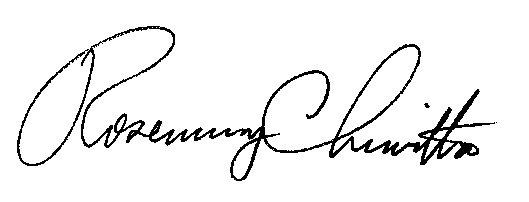 							Sincerely,							Rosemary Chiavetta							Secretarycc:	Paul Diskin, Director, TUS	Bohdan R. Pankiw, Chief Counsel
	Robert Young, Law Bureau	Erin Laudenslager, TUS	Andrew Herster, TUS	David Huff, TUSElectronic List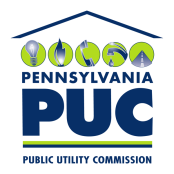  PUBLIC UTILITY COMMISSIONP.O. IN REPLY PLEASE REFER TO OUR FILEM-2012-2317272M-2012-2293611